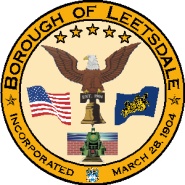   	Borough of Leetsdale      Incorporated 1904Municipal Liens ($25.00 Fee):Borough of Leetsdale373 Beaver Street, Suite ALeetsdale, PA 15056724-266-4820Occupancy Permit ($45.00 Fee payable to the Borough):Code Enforcement OfficerBuilding Inspection Underwriters of PA, Inc.Submit request and payment to the Borough Office412-766-2565Water or Sewer Liens:Edgeworth Water Authority313 Beaver RoadSewickley, PA 15143412-741-5100For Property Tax Information ($25.00 Fee):Thomas Belcastro400 Industrial Drive Leetsdale, PA 15056Office: 724-318-8376Cell: 412-660-8556